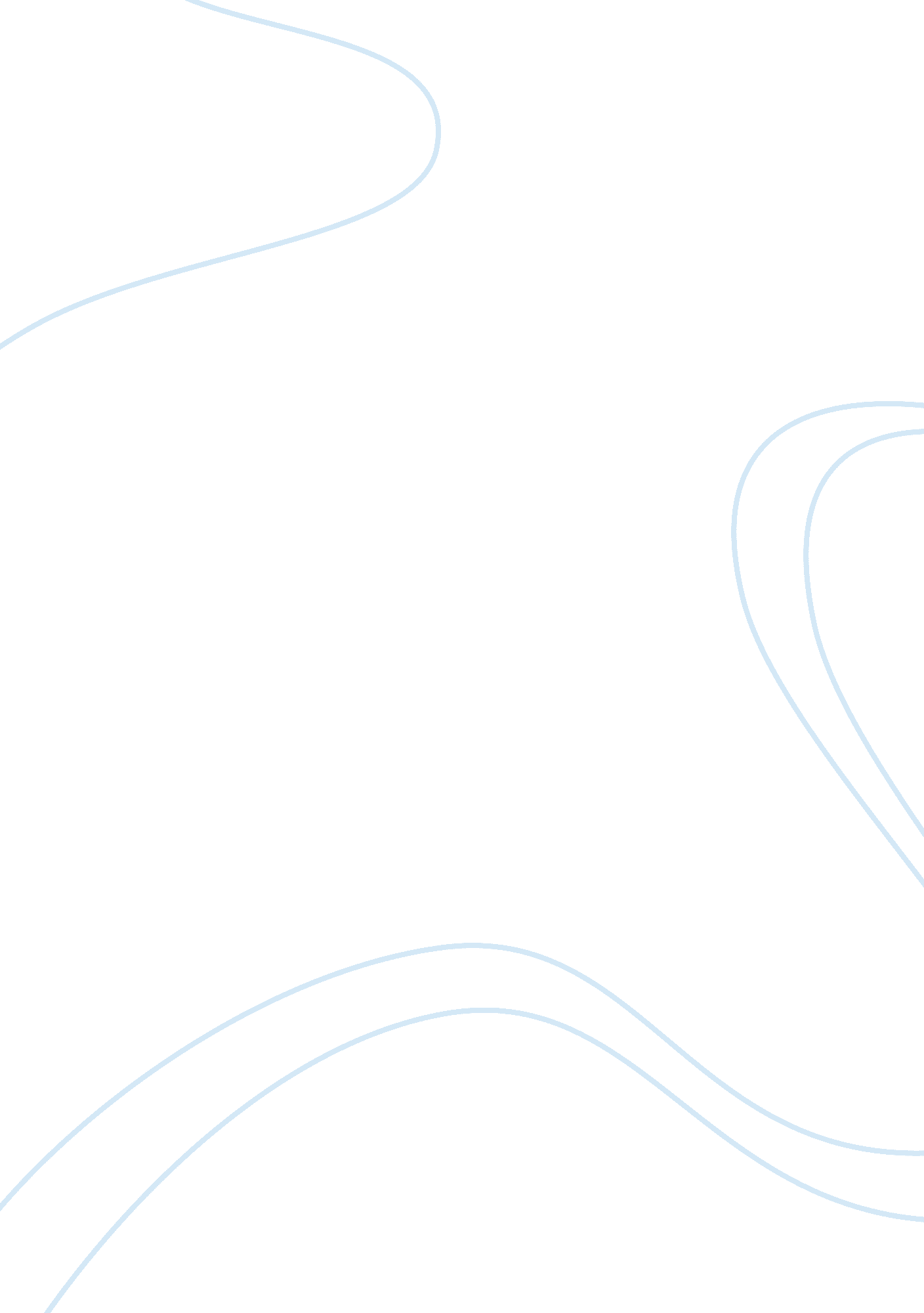 Behavior analysis and learning: pierce and cheney- chapter 1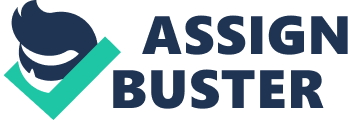 Applied Behavior AnalysisThe science in which tactics derived from the principles of behavior are applied systematically to improve socially significant behavior and experimentation is used to identify the variables responsible for behavior change. BehaviorEverything that an organism does. ONBEHAVIOR ANALYSIS AND LEARNING: PIERCE & CHENEY- CHAPTER 1 SPECIFICALLY FOR YOUFOR ONLY$13. 90/PAGEOrder NowBehavior analysisThe scientific study of behavior of organisms including: the discovery of principles and laws that govern behavior, the extension of these principles over species, and the development of an applied technology. BehaviorismThe philosophy of the science of behavior; various formsContingencyA definition of the relationship between the occasion, the operant class, and the consequences that follow the behavior; Sd: R > Sr. CultureAll the conditions, events, and stimuli arranged by other people that regulate human action. Experimental Analysis of BehaviorA natural science approach to understanding behavior regulation; it involves breaking down complex environment-behavior relations into component principles of behavior, and then arranging experimental procedures that reveal the underlying basic principles and controlling variables. LearningThe acquisition, maintenance, and change of an organism's behavior as a result of lifetime events. OperantBehavior that operates on the environment to produce a change, effect, or consequence. Private BehaviorBehavior that is accessible only to the person that emits it (i. e., thinking). 